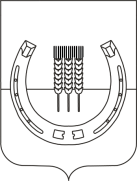 АДМИНИСТРАЦИЯ
СПАССКОГО СЕЛЬСКОГО ПОСЕЛЕНИЯСПАССКОГО МУНИЦИПАЛЬНОГО РАЙОНА
ПРИМОРСКОГО КРАЯПОСТАНОВЛЕНИЕ09 сентября 2015 года                       с. Спасское                                                  № 176В соответствии с Земельным кодексом Российской Федерации, Федеральным законом от 25 октября 2001 года № 137-ФЗ «О введении в действие Земельного кодекса Российской Федерации», Федеральным законом от 06 октября 2003 года № 131-ФЗ «Об общих принципах организации местного самоуправления в Российской Федерации», на основании Устава Спасского сельского поселения, в связи с ошибочно указанными реквизитами для перечисления задатка, администрация Спасского сельского поселенияПОСТАНОВЛЯЕТ: Извещение о проведении аукциона по продаже земельного участка для использования в целях производства сельскохозяйственной продукции, опубликованного на официальном сайте Российской Федерации в сети интернет: www.torgi.gov.ru за № 080915/0164981/02 от 08.09.2015, на официальном сайте администрации Спасского сельского поселения в сети Интернет: www.mospasskoesp.ru,  в официальном печатном органе Спасского сельского поселения – газете «Сельские зори», изложить в новой редакции (приложение к настоящему постановлению).Настоящее постановление опубликовать на официальном сайте Российской Федерации в сети интернет: www.torgi.gov.ru в извещении за № 080915/0164981/02 от 08.09.2015 (открытый аукцион), на официальном сайте администрации Спасского сельского поселения в сети Интернет: www.mospasskoesp.ru,  в официальном печатном органе Спасского сельского поселения – газете «Сельские зори».	3. Контроль за исполнением настоящего постановления оставляю за собой.Глава администрацииСпасского сельского поселения 		                                  В.А. БеспамятныхПриложениек постановлению администрацииСпасского сельского поселения № 176 от 09.09.2015ИЗВЕЩЕНИЕ О ПРОВЕДЕНИИ АУКЦИОНАпо продаже земельного участка для использования в целях производства сельскохозяйственной продукции Администрация Спасского сельского поселения сообщает о проведении  аукциона по продаже земельного участка для использования в целях производства сельскохозяйственной продукции. Организатором проведения  аукциона по продаже земельного участка и уполномоченным на принятие решения о проведении аукциона органом является Администрация Спасского сельского поселения Спасского муниципального района. Реквизиты решения о проведении аукциона: Постановление администрации Спасского сельского поселения Спасского муниципального района от 02 сентября 2015 года № 171 «О проведении аукциона по продаже земельного участка для использования в целях производства сельскохозяйственной продукции».Место, дата, время и порядок проведения аукциона: Аукцион состоится 14 октября 2015 года  в 15 час. 00 мин. по адресу: Приморский край, Спасский район, с. Спасское, ул. Спасская, 116, 2 этаж административного здания (каб. № 4), в порядке, предусмотренном Земельным кодексом Российской Федерации.Аукцион является открытым по составу участников.Участникам аукциона выдаются пронумерованные билеты, которые они поднимают после оглашения аукционистом начальной цены и каждой очередной цены в случае, если готовы купить земельный участок в соответствии с этой ценой;-каждую последующую цену аукционист назначает путем увеличения текущей цены на «шаг аукциона». После объявления очередной цены аукционист называет номер билета участника аукциона, который первым поднял билет, и указывает на этого участника аукциона. Затем аукционист объявляет следующую цену в соответствии с «шагом аукциона»;-при отсутствии участников аукциона, готовых купить земельный участок в соответствии с названной аукционистом ценой, аукционист повторяет эту цену 3 раза.Если после троекратного объявления очередной цены ни один из участников аукциона не поднял билет, аукцион завершается. Победителем аукциона признается участник аукциона, предложивший наибольшую цену за земельный участок. По результатам аукциона по продаже земельного участка определяется цена земельного участка.По завершении аукциона аукционист объявляет о продаже земельного участка, называет цену проданного земельного участка и номер билета победителя аукциона. Результаты аукциона оформляются протоколом, который составляет организатор аукциона. Протокол о результатах аукциона составляется в двух экземплярах, один из которых передается победителю аукциона, а второй остается у организатора аукциона.Протокол о результатах аукциона размещается на официальном сайте в течение одного рабочего дня со дня подписания данного протокола.В случае, если аукцион признан несостоявшимся и только один заявитель признан участником аукциона, уполномоченный орган в течение десяти дней со дня подписания протокола о рассмотрении заявок на участие в аукционе, направляет заявителю три экземпляра подписанного проекта договора купли-продажи земельного участка. При этом договор купли-продажи земельного участка заключается по начальной цене предмета аукциона.         В случае, если по окончании срока подачи заявок на участие в аукционе подана только одна заявка на участие в аукционе или не подано ни одной заявки на участие в аукционе, аукцион признается несостоявшимся. Если единственная заявка на участие в аукционе и заявитель, подавший указанную заявку, соответствует всем требованиям и указанным в извещении о проведении аукциона условиям аукциона, организатор аукциона в течение десяти дней со дня рассмотрения указанной заявки направляет заявителю три экземпляра подписанного проекта договора купли-продажи земельного участка. При этом договор купли-продажи земельного участка заключается по начальной цене предмета аукциона.В случае, если в аукционе участвовал только один участник или при проведении аукциона не присутствовал ни один из участников аукциона, либо в случае, если после троекратного объявления предложения о начальной цене предмета аукциона не поступило ни одного предложения о цене предмета аукциона, которое предусматривало бы более высокую цену предмета аукциона, аукцион признается несостоявшимся.Уполномоченный орган направляет победителю аукциона или единственному принявшему участие в аукционе его участнику три экземпляра подписанного проекта договора купли-продажи земельного участка в десятидневный срок со дня составления протокола о результатах аукциона. При этом договор купли-продажи земельного участка заключается по цене, предложенной победителем аукциона, или в случае заключения указанного договора с единственным принявшим участие в аукционе его участником по начальной цене предмета аукциона. Не допускается заключение указанного договора ранее чем через десять дней со дня размещения информации о результатах аукциона на официальном сайте.Если договор купли-продажи земельного участка, в течение тридцати дней со дня направления победителю аукциона проекта указанного договора не был им подписан и представлен в администрацию Спасского сельского поселения, организатор аукциона предлагает заключить указанный договор иному участнику аукциона, который сделал предпоследнее предложение о цене предмета аукциона, по цене, предложенной победителем аукциона.В случае, если в течение тридцати дней со дня направления участнику аукциона, который сделал предпоследнее предложение о цене предмета аукциона, проекта договора купли-продажи этот участник не представил организатору аукциона подписанный им договор, организатор аукциона вправе объявить о проведении повторного аукциона или распорядится земельным участком иным образом в соответствии с Земельным кодексом РФ.В случае, если победитель аукциона или единственный принявший участие в аукционе его участник в течение тридцати дней со дня направления им уполномоченным органом проекта договора купли-продажи земельного участка не подписали и не представили в уполномоченный орган указанный договор, уполномоченный орган в течение пяти рабочих дней со дня истечения срока направляет сведения об указанных лицах, в уполномоченный Правительством РФ федеральный орган исполнительной власти для включения их в реестр недобросовестных участников аукциона.Уполномоченный орган вправе принять решение об отказе в проведении аукциона в случае выявления обстоятельств, предусмотренных Земельным кодексом Российской Федерации. Извещение об отказе в проведении аукциона размещается на официальном сайте организатором аукциона в течение трех дней со дня принятия данного решения. Организатор аукциона в течение трех дней со дня принятия решения об отказе в проведении аукциона извещает участников аукциона об отказе в проведении аукциона и возвращает его участникам внесенные задатки.Дата, время и место подведения итогов аукциона: 14 октября 2015 года в 17 час. 00 мин. по адресу: Приморский край, Спасский район, с. Спасское, ул. Спасская, 116, 2 этаж административного здания (каб. №4).	Предмет аукциона: заключение договора купли-продажи земельного участка. Местоположение: установлено примерно в 1000 м по направлению на северо-восток от ориентира – нежилое здание (клуб), расположенного за пределами участка, по адресу: Приморский край, Спасский район, с. Сосновка, ул. Советская, дом 24; Площадь: 965643 кв.м; Кадастровый номер: 25:16:010501:161;Разрешенное использование: для использования в целях производства сельскохозяйственной продукции;Категория земель: земли сельскохозяйственного назначения;Границы: установлены согласно кадастровому паспорту земельного участка, с северной и западной стороны граничит с водоемом, с северо-восточной стороны граничит с земельными участками сельскохозяйственного назначения с кадастровыми номерами 25:16:010501:159, 25:16:010501:160, с юго-восточной стороны граничит с землями сельскохозяйственного назначения, с южной стороны граничит с землями сельскохозяйственного назначения с кадастровым номером 25:16:010501:237. С кадастровым паспортом земельного участка можно ознакомиться у организатора аукциона по месту приема заявок в часы приема заявок;Ограничения (обременения) использования земельного участка: не зарегистрированы.Порядок осмотра земельного участка на местности: ежедневно с 9.00 до 12.00 и с 14.00 до 16.00, кроме субботы, воскресенья, праздничных дней, со следующего дня после размещения извещения                     о проведении аукциона, с представителем администрации Спасского сельского поселения по предварительному согласованию с заявителем.Начальная цена предмета аукциона - 2400000,00 руб. (Два миллиона четыреста тысяч рублей ноль копеек).Шаг аукциона: 3% от начальной цены предмета аукциона – 72000,00 руб. (Семьдесят две тысячи рублей ноль копеек).Форма заявки на участие в аукционе, порядок ее приема, адрес места ее приема, дата и время начала и окончания приема заявок на участие в аукционе:Заявки на участие в аукционе в двух экземплярах в письменном виде по установленной форме (приложение 1) с указанием банковских реквизитов счета для возврата задатка принимаются в рабочее время с понедельника по четверг с 9.00 до 17.00, в пятницу с 9.00 до 16.00 (обед с 13.00 до 14.00), по адресу: Приморский край, Спасский район, с. Спасское, ул. Спасская, 116, 2 этаж административного здания каб. № 4, с 08 сентября 2015 года по 08 октября 2015 года включительно. К заявке прилагаются следующие документы:-копии документов, удостоверяющих личность заявителя (для граждан);-документы, подтверждающие внесение задатка.Прием документов прекращается не ранее чем за пять дней до дня проведения аукциона по продаже земельного участка.В случае подачи заявки представителем заявителя предъявляется доверенность на лицо, имеющее право действовать от имени заявителя, оформленная в соответствии с требованиями, установленными гражданским законодательством.Один заявитель вправе подать только одну заявку на участие в аукционе.Заявка на участие в аукционе, поступившая по истечении срока приема заявок, возвращается заявителю в день ее поступления.Заявитель имеет право отозвать принятую организатором аукциона заявку на участие в аукционе до дня окончания срока приема заявок, уведомив об этом в письменной форме организатора аукциона. Заявитель не допускается к участию в аукционе в следующих случаях:-непредставление необходимых для участия в аукционе документов или представление недостоверных сведений;-не поступление задатка на дату рассмотрения заявок на участие в аукционе;-подача заявки на участие в аукционе лицом, которое в соответствии с действующим законодательством РФ не имеет права быть участником конкретного аукциона, покупателем земельного участка;-наличие сведений о заявителе, об учредителях (участниках), о членах коллегиальных исполнительных органов заявителя, лицах, исполняющих функции единоличного исполнительного органа заявителя, являющегося юридическим лицом, в реестре недобросовестных участников аукциона.Дата, время и место определения участников аукциона: 09 октября 2015 года в 11 час. 00 мин., по адресу: Приморский край, Спасский район, с. Спасское, ул. Спасская, 116, 2 этаж административного здания (каб. №4).Размер задатка, порядок его внесения участниками аукциона и возврата им задатка, банковские реквизиты счета для перечисления задатка: Размер задатка: 10 % от начальной цены предмета аукциона - 240000,00 руб. (Двести сорок тысяч рублей ноль копеек).Задаток вносится по следующим реквизитам:УФК по Приморскому краю (Администрация Спасского сельского поселения) ИНН 2510010056 КПП 251001001 расчетный счет 40302810205073000077, л/с 05203006470  БИК 040507001 Дальневосточное ГУ Банка России г. Владивосток. Задаток должен поступить в полном объеме на указанные реквизиты не позднее срока окончания приема заявок.     Представление документов, подтверждающих внесение задатка, признается заключением соглашения о задатке.Лицам, не допущенным к участию в аукционе, задаток возвращается в течение трех рабочих дней со дня оформления протокола приема заявок на участие в аукционе.Лицам, участвовавшим в аукционе, но не победившим в нем, задатки возвращаются в течение трех рабочих дней со дня подписания протокола о результатах аукциона. Лицам, отозвавшим заявку на участие в аукционе до дня окончания срока приема заявок, задатки возвращаются в течение трех рабочих дней со дня поступления уведомления об отзыве заявки. В случае отзыва заявки заявителем позднее дня окончания срока приема заявок задаток возвращается в порядке, установленном для участников аукциона.Задаток, внесенный лицом, признанным победителем аукциона, задаток, внесенный иным лицом,               с которым договор купли-продажи земельного участка заключается как с единственным участником в аукционе, засчитываются в оплату приобретаемого земельного участка. Задатки, внесенные лицами, не заключившими в установленном порядке договора купли-продажи земельного участка вследствие уклонения от заключения договора, не возвращаются.Извещение о проведении аукциона, форма заявки, проект договора купли-продажи земельного участка, размещены на официальном сайте Российской Федерации в сети интернет: www.torgi.gov.ru, администрации Спасского сельского поселения в сети Интернет: www.mospasskoesp.ru, в газете «Сельские зори».Дополнительные сведения о земельном участке, порядке и условиях проведения аукциона можно получить по адресу: Приморский край, Спасский район, с. Спасское, ул. Спасская, 116, 2 этаж административного здания (каб.№4), тел.: 8(42352) 3-96-31, 2-39-36, эл. адрес: spass_pos_spr@mo.primorsky.ruПриложение к извещению:- приложение 1-  форма заявки и опись документов на участие в аукционе;- приложение 2 – проект договора купли-продажи земельного участка.	 								                               Приложение 1       Администрация Спасского сельского поселения        692211, Приморский край, Спасский район,                     с. Спасское, ул. Спасская, 116 ЗАЯВКА  НА  УЧАСТИЕ  В АУКЦИОНЕ № ___по продаже земельного участка для использования в целях производства сельскохозяйственной продукции с. Спасское                        						 "___ "_________2015 г.ФИО / Наименование Заявителя ________________________________________________________________________________________________________________________________________________________,(для физических лиц)Документ, удостоверяющий личность ___________________________________________________________серия  ____________  № _________________, выдан « ____ » _______________ _______ г.кем выдан ___________________________________________________________________________________ИНН _______________________________________________________________________________________(для юридических лиц)Документ о государственной регистрации в качестве юридического лица _______________________________серия  ______  № __________________ дата регистрации « ____ » _____________  ______г.Орган, осуществивший регистрацию _____________________________________________________________Место выдачи ________________________________________________________________________________ИНН _______________________________________________________________________________________Место жительства/Место нахождения заявителя _________________________________________________Телефон _____________________________ Факс ______________ Индекс _____________Банковские реквизиты  (в том числе для возврата задатка): Банк ________________________________________________________________________________________расчётный (лицевой) счёт №  ____________________________________________________________________корр. счёт  ____________________________________ БИК __________________________________________Представитель заявителя ____________________________________________________________________________________________________ ( Ф.И.О  или  наименование полностью)Действует на основании доверенности от « ____ » ___________ _______ г. № __________Реквизиты документа, удостоверяющего личность представителя – физического лица, или документа о государственной регистрации в качестве юридического лица представителя – юридического лица: ____________________________________________________________________________________________(наименование документа, серия, номер, дата и место выдачи (регистрации), кем выдан)прошу зарегистрировать заявку на участие в аукционе по продаже земельного участка из земель сельскохозяйственного назначения с кадастровым номером 25:16:010501:161 площадью 965643 кв.м, находящегося примерно в 1000 м по направлению на северо-восток от ориентира – нежилое здание (клуб), расположенного за пределами участка, по адресу: Приморский край, Спасский район, с. Сосновка, ул. Советская, дом 24, для использования в целях производства сельскохозяйственной продукции.Обязанности заявителя:Обязуюсь соблюдать условия аукциона, содержащиеся в извещении о проведении аукциона, опубликованном  в___________________________________________________________________________________________________(место опубликования информационного сообщения)__________________________________________________________________________________________________________________________________________________________В соответствии с требованиями Федерального закона от 27 июля 2006 года  № 152-ФЗ «О персональных данных» я, __________________________________________________________________________________________________________________________________________________________________________________________ даю согласие на обработку моих персональных данных соответствующим государственным органам Российской Федерации, Приморского края, администрации Спасского сельского поселения с целью проверки достоверности и полноты сведений, указанных в настоящем заявлении. Подпись заявителя (его полномочного представителя)____________________________________________________________________________________________Дата:	« _____ » ________________ 2015 г. М.П.Заявка принята организатором аукциона:« _____ » ____________ 2015 г.   в  _____час. ____ мин. за  № ___________________Подпись организатора аукциона:____________________________________________      ___________________________________________________							(фамилия, имя, отчество, должность)Опись документов, представляемых для участия в аукционеЗаявитель_____________________________________________________________________________________________Подпись заявителя (его полномочного представителя)__________________________    _______________________                             (подпись)           (расшифровка подписи)М.П.Опись принята организатором аукциона: ____ч. ____ мин.           «___»______________2015 г.     за №_______ Подпись организатора аукциона:__________________________    _______________________                             (подпись)            (расшифровка подписи)									                                         Приложение 2ДОГОВОР КУПЛИ-ПРОДАЖИ земельного участка с. Спасское 				                                                   	«______» ___________ 2015 г. Администрация Спасского сельского поселения, в лице ___________________________, действующего на основании ________________________________________________________________, именуемая в дальнейшем «Продавец» с одной стороны и__________________________________,                				                                                                        (наименование юридического или физического лица)в лице ______________________________________________________________________________, действующ___ на основании ___________________________________________________________, именуем___ в дальнейшем «Покупатель», с другой стороны, и именуемые в дальнейшем Стороны,                        на основании протокола о результатах аукциона по продаже земельного участка №__ от  «__» ___________2015 г., заключили настоящий договор (далее - Договор) о нижеследующем:Предмет Договора    	 1.1.Продавец обязуется передать в собственность, а Покупатель принять и оплатить в соответствии с условиями настоящего договора земельный участок из земель сельскохозяйственного назначения с кадастровым номером 25:16:010501:161 площадью 965643 кв.м, находящийся примерно в 1000 м по направлению на северо-восток от ориентира – нежилое здание (клуб), расположенного за пределами участка, по адресу: Приморский край, Спасский район, с. Сосновка, ул. Советская, дом 24 (далее Участок), в границах, указанных в кадастровом паспорте земельного участка, для использования в целях производства сельскохозяйственной продукции.    	1.2.На Участке отсутствуют здания, строения, сооружения, объекты незавершенного строительства.   2. Цена договора и порядок расчетов2.1.В соответствии с протоколом о результатах аукциона по продаже земельного участка № ___ от «__» _______ 20__ г., цена земельного участка составляет _________ (_______) рублей ___ копеек.	2.2.Задаток в размере 240000,00 руб. (Двести сорок тысяч рублей ноль копеек), перечисленный Покупателем для участия в аукционе на счет Продавца, засчитывается в счет оплаты цены продажи земельного участка. 2.3.Разницу между ценой продажи и суммой задатка в размере _________ (________) рублей ___ копеек Покупатель обязан перечислить в течение 10 (десяти) календарных дней со дня подписания настоящего договора на следующие реквизиты: Наименование получателя платежа: Управление федерального казначейства по Приморскому краю (Администрация Спасского сельского поселения)ИНН 2510010056, КПП 251001001, ОКТМО 05637440; Номер счета получателя платежа: 40101810900000010002;Наименование банка: Дальневосточное ГУ Банка России г. Владивосток;БИК 040507001 Код бюджетной классификации 97711406013100000430.2.4.Документом, подтверждающим поступление оплаты, является платежное поручение с отметкой банка об исполнении.3. Передача земельного участка3.1.Земельный участок передается Продавцом Покупателю по акту приема-передачи в течение 10 (десяти) дней после подтверждения поступления денежных средств за земельный участок на счет, указанный в п. 2.3. настоящего договора.4. Ограничения использования и обременения участка    	 4.1.На момент продажи Участка ограничений использования и обременений не имеется.5. Права и обязанности сторон   	5.1.Продавец обязан:5.1.1.Передать земельный участок Покупателю в соответствии с пунктом 3.1. настоящего договора.5.2.Покупатель обязан:5.2.1.Оплатить Продавцу цену за земельный участок в сроки и в порядке, установленном разделом 2 настоящего договора.5.2.2.Принять земельный участок в срок, предусмотренный п. 3.1. настоящего договора.    	5.2.3.Использовать Участок в строгом соответствии с его целевым назначением и разрешенным использованием, указанным в п.1.1. настоящего договора, способами, которые не должны наносить вред окружающей среде и земле как природному объекту.  	5.2.4.Обеспечивать беспрепятственный доступ на Участок органам государственной власти и органам местного самоуправления, осуществляющим контроль за использованием земель сельскохозяйственного назначения.5.2.5.При использовании земельного участка:                 -соблюдать требования законодательства о пожарной безопасности;	-соблюдать вводимые противопожарные режимы;	-не осуществлять бесконтрольное сжигание старой сухой травы;  	-обеспечивать своевременное выполнение требований пожарной безопасности,  соблюдать требования законодательства об охране окружающей природной среды, санитарно-эпидемиологического надзора;-исполнять предписания, постановления и иные законные указания контролирующих органов об устранении выявленных нарушений в вышеуказанных сферах;	-нести ответственность за допущенные нарушения требований законодательства о пожарной безопасности, санитарно-эпидемиологического надзора и об охране окружающей природной среды.     	5.2.6.За свой счет обеспечить государственную регистрацию права собственности на Участок в течение одного месяца со дня подписания настоящего договора и предоставить копии документов о государственной регистрации Продавцу.Ответственность сторон     	6.1.Стороны   несут   ответственность за невыполнение либо ненадлежащее выполнение условий настоящего договора в соответствии с законодательством Российской Федерации.   	 6.2.За нарушение срока внесения платежа, указанного в пункте 2.3. настоящего договора начисляется пеня в размере, установленном п.1 ст.395 Гражданского кодекса Российской Федерации. Пени перечисляются на реквизиты для оплаты цены Участка, указанные в п. 2.3. настоящего договора.7. Переход права собственности7.1.Право собственности на земельный участок возникает у Покупателя с момента государственной регистрации права в Едином государственном реестре прав на недвижимое имущество и сделок с ним.7.2.Покупатель осуществляет свои права владения и пользования земельным участком после выполнения всех своих обязательств перед Продавцом с момента подписания акта приема-передачи.8. Особые условия   	 8.1.Договор вступает в силу с момента его подписания Сторонами и действует до полного исполнения Сторонами всех обязательств.8.2.Споры и разногласия, возникшие из настоящего договора или в связи с ним, будут решаться Сторонами путем переговоров. В случае не достижения согласия, споры разрешаются в установленном законом порядке.8.3.Во всем, что не оговорено в настоящем договоре, Стороны руководствуются действующим законодательством Российской Федерации.8.4.Все изменения и дополнения к настоящему договору действительны, если они совершены в письменной форме и подписаны уполномоченными лицами.8.5.Договор составлен в трех экземплярах, имеющих одинаковую юридическую силу, из которых первый экземпляр находится у Продавца, второй экземпляр выдан Покупателю, третий экземпляр – для Спасского отдела Управления Федеральной службы государственной регистрации, кадастра и картографии по Приморскому краю. 9. Юридические адреса и банковские реквизиты сторон:ПРОДАВЕЦАдминистрация Спасского сельского поселения692211, Приморский край, Спасский район,с. Спасское, ул. Спасская, 116Управление федерального казначейства по Приморскому краю(Администрация Спасского сельского поселения)ИНН 2510010056, КПП 251001001Р/с 40101810900000010002 в Дальневосточное ГУ Банка России г. ВладивостокБИК 040507001, ОКТМО 05637440, КБК 97711406013100000430_______________(подпись)ПОКУПАТЕЛЬ __________________________________(наименование юридического, физического лица)___________________________________________(адрес местожительства физ. лица и адрес юр. лица)___________________________________________(реквизиты  юридического лица) _______________ (подпись)                                                                                    Приложение к договору купли-продажиАктприема-передачи земельного участка с. Спасское                        	                    					 "___ "_________2015 г.Администрация Спасского сельского поселения, в лице ___________________________, действующего на основании ________________________________________________________________, именуемая в дальнейшем «Продавец» с одной стороны и__________________________________,                				                                                                        (наименование юридического или физического лица)в лице ______________________________________________________________________________, действующ___ на основании ___________________________________________________________, именуем___ в дальнейшем «Покупатель», с другой стороны, являющиеся Сторонами по Договору,                         составили настоящий акт о нижеследуюшем:1.«Продавец» передал, а  «Покупатель»  принял  земельный участок из земель сельскохозяйственного назначения с кадастровым номером 25:16:010501:161 площадью 965643 кв.м, находящийся примерно в 1000 м по направлению на северо-восток от ориентира – нежилое здание (клуб), расположенного за пределами участка, по адресу: Приморский край, Спасский район, с. Сосновка, ул. Советская, дом 24, для использования в целях производства сельскохозяйственной продукции, в границах, указанных в кадастровом паспорте земельного участка. 2.Покупатель принял вышеуказанный земельный участок в состоянии пригодном для дальнейшего его использования.  Претензий у Покупателя к состоянию передаваемого земельного  участка  не имеется.          Продавец                                                                                        Покупатель  Администрация Спасского 	____________________________сельского поселения                                                                      (наименование юридического или физического лица) ____________________________	_________________________(подпись)	(подпись)                  	О внесении изменений в извещение о проведении аукциона по продаже земельного участка для использования в целях производства сельскохозяйственной продукции проводимого на основании постановления № 171 от 02.09.2015 «О проведении аукциона по продаже земельного участка для использования в целях производства сельскохозяйственной продукции»Заявитель  –физическое лицоюридическое лицо№ п/пНаименованиеКоличество листов1234